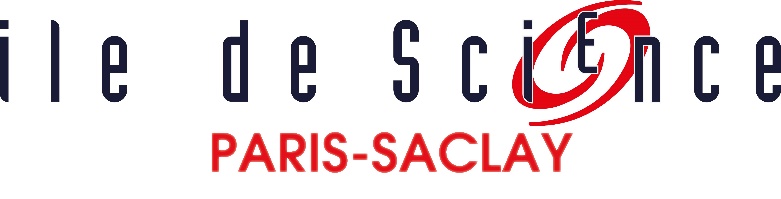 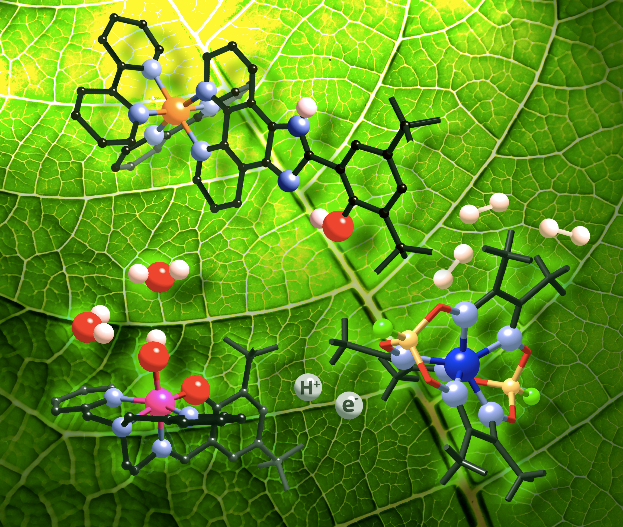 © Ally Aukauloo (Université Paris-Saclay)IBIS ContestAPPLICATION FILEProject title (and acronym)Summary (200 characters maximum)For the main leader:NAME:First name:Institution:Curriculum and level of education:Phone:Mail:	Referent Teacher or Researcher (Name, First name, function, mail).Other project leaders:NAME:First name:Institution:Curriculum and level of education:Detailed description of the project in English or French (5 pages maximum) shall especially address the following items: context, issues, proposed solution, potential applications, technology readiness, possible results already achieved and expected achievements.Optional appendix: supporting documents for understanding and/or consolidating the project.Applications must be emailed to association@iledescience.orgDeadline for receiving applications: April 30, 2021 (midnight)WITH THE SUPPORT OF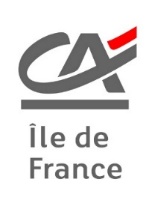 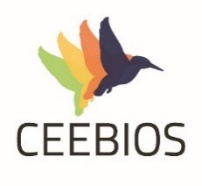 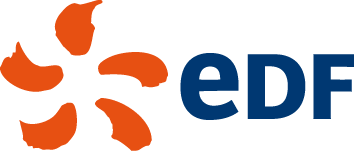 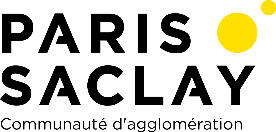 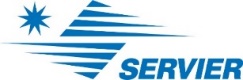 